EE 5621					QUIZ 5				S. G. Burns									10 November 2021Name:_______________________FET Pot-Pourri (12 Points each +4 Points for your name on any sheets you are sending me) 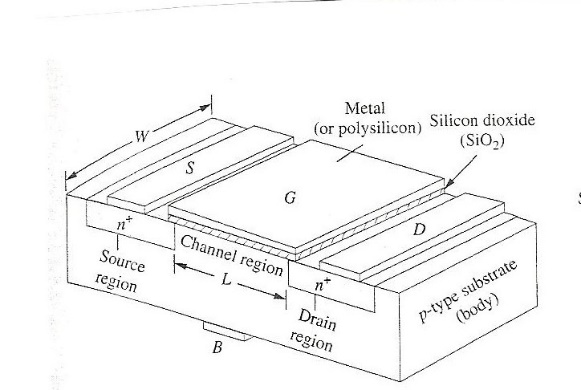 If the substrate doping is    NA = 2 x 1017 cm-3 the inverted channel charge carriers are  (HOLES, ELECTRONS, BOTH HOLES AND ELECTRONS, NEUTRONS, PHOTONS) and if the substrate doping is    changed to be  ND = 2 x 1017 cm-3, the inverted channel charge carriers are (HOLES, ELECTRONS, BOTH HOLES AND ELECTRONS, NEUTRONS, PHOTONS)  Current technology for “L” is (FEW Å, 5-10 nm, 1 m,             5-10 m) and for tox (FEW Å, 5-10 nm, 1 m, 5-10 m)The guard ring doping density is (HIGHER, ABOUT THE SAME, LOWER) than the surrounding doped Si resulting in a (HIGHER, ABOUT THE SAME, LOWER) VT.LOCOS is used to obtain a field SiO2 which is (Thinner, About the Same, Thicker) compared to the gate oxide resulting in a (HIGHER, ABOUT THE SAME, LOWER) VT.The active region in a TFT is typically fabricated using (X-Si, Poly-Si, a-Si, a-Si:H) and the resultant material (mobility)  is (HIGHER, ABOUT THE SAME, LOWER) compared to what is expected from a non-TFT MOSFET.A student, enrolled in a course similar to our EE 5621  in  a large university located in the Twin Cities, suggests that the guard band doping  should be 2 x 1023 cm-3 of As in an NMOS.   Provide two reasons why this student will probably get a very low grade in their semiconductor course.An iPhone 13 has a 2532 x 1170  RGB OLED display.  The display would be described as (Emissive, AMLCD, LCD) with an aspect ratio of ___________ and the display is fabricated using _________________________  individual OLEDs.Assume an NMOS has a threshold voltage VT = 2 volts.  Fill in the following table for the regions of operation.VGSVDSRegion of Operation1.053..058.05